Date	Name	Issue	General Detailed Present Future Past ActualVersion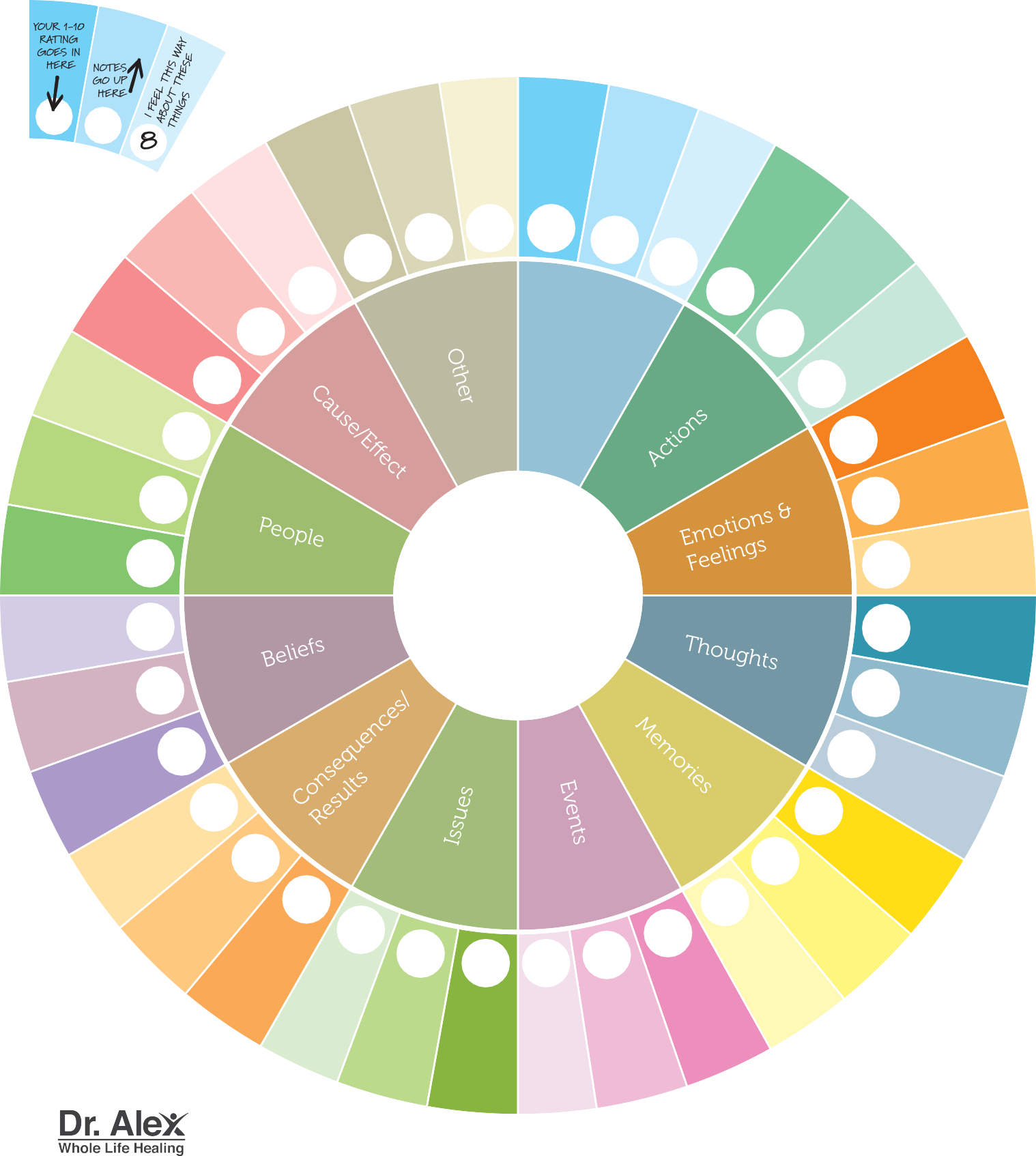 ExampleMy Story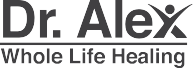 